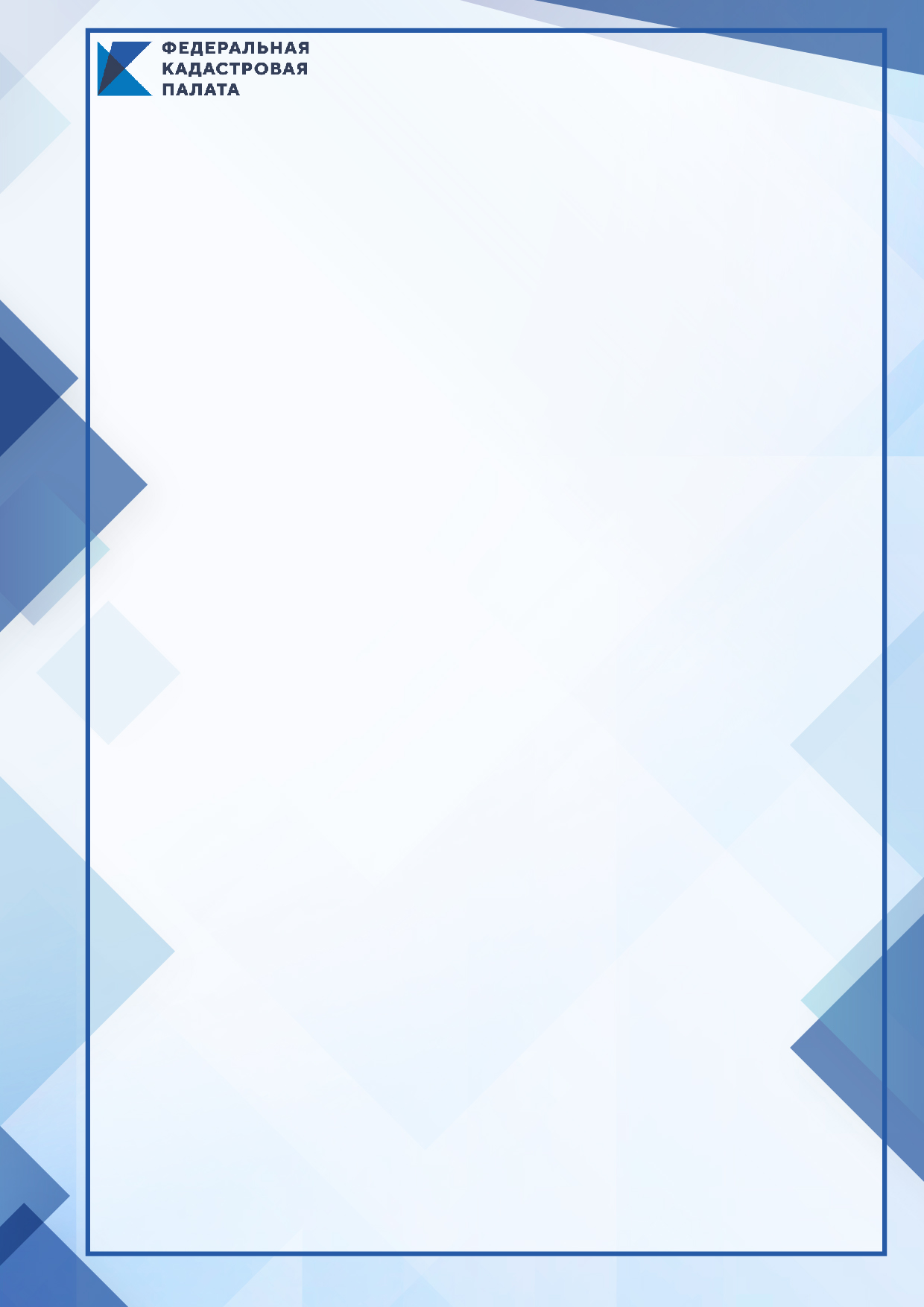 16 декабря 2020 года в 10:00 (Мск) филиал ФГБУ «ФКП Росреестра» по Волгоградской области проведет вебинар на тему: «Зоны охраны объектов культурного наследия». Российская Федерация обладает большим количеством объектов культурного наследия (памятников истории и культуры). В целях обеспечения сохранения исторического и культурного наследия Правительством Российской Федерации и правительством субъектов РФ утверждены дорожные карты по наполнению Единого государственного реестра недвижимости сведениями о зонах охраны и территориями объектов культурного наследия (памятников истории и культуры).На вебинаре рассмотрим виды зон охраны объектов культурного наследия, отличие зон охраны и защитных зон объектов культурного наследия, порядок внесения сведений о границах таких объектов в Единый государственный реестр недвижимости.Ввиду того, что в соответствии с требованиями действующего законодательства сведения о зонах охраны объектов культурного наследия вносятся в Единый государственный реестр недвижимости в порядке межведомственного информационного взаимодействия на основании документов, направляемых в электронном виде в орган регистрации прав органами государственной власти и органами местного самоуправления, на вебинаре подробно разберем порядок корректного формирования электронных XML-документов и заполнения их элементов, а также остановимся на правилах и порядке подписи документов усиленными электронными цифровыми подписями несколькими органами или лицами.Обращаем внимание, что порядок формирования электронных XML-документов и правила подписи документов усиленными электронными цифровыми подписями аналогичен для всех видов зон с особыми условиями использования территорий, поэтому участие в вебинаре будет полезным для всех лиц, которые выполняют работы по подготовке документов в целях внесения сведений в реестр границ Единого государственного реестра недвижимости.Присоединяйтесь – будет интересно! Продолжительность до 90 мин.Стоимость составляет (в т.ч. НДС): 1слушатель- 1000 руб.Для участия Вам необходимо пройти авторизацию по ссылке  https://webinar.kadastr.ru/webinars/ready/detail/100.Оплата принимается до 15 декабря. Успейте оплатить квитанцию!Убедительная просьба - оплачивать участие в вебинаре как гражданин (физическое лицо), а не от организации.С уважением,Кадастровая палата по Волгоградской области